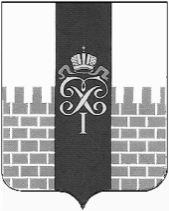 МУНИЦИПАЛЬНЫЙ СОВЕТМУНИЦИПАЛЬНОГО ОБРАЗОВАНИЯ ГОРОД ПЕТЕРГОФРЕШЕНИЕ   « 17  »      октября                   2013 г.                                                                           № 79О внесении изменений в решение Муниципального Совета от 29.11.2012г. № 104 «Об утверждении Положения «О   порядке   реализации   на   территории   муниципального   образования город Петергоф  вопроса местного значения   по осуществлению защиты прав потребителей»В соответствии с Законом Санкт-Петербурга «Об организации местного самоуправления в Санкт-Петербурге», Уставом муниципального образования город Петергоф Муниципальный Совет муниципального образования  город Петергоф РЕШИЛ:       1. Внести в решение Муниципального Совета муниципального образования город Петергоф от 29.11.2012 № 104 «Об утверждении Положения «О порядке  реализации  на территории муниципального образования город Петергоф  вопроса местного значения по осуществлению защиты прав потребителей» следующие изменения:        пункт 6 части 1 статьи 3 после слов: «размещения информации на сайте МО г. Петергоф» дополнить словами: «издания и распространения среди населения муниципального образования листовок и (или) брошюр».             2. Решение вступает в силу со дня обнародования.Глава муниципального образования город Петергоф,исполняющий полномочия председателя Муниципального Совета                                                                                  М.И.Барышников